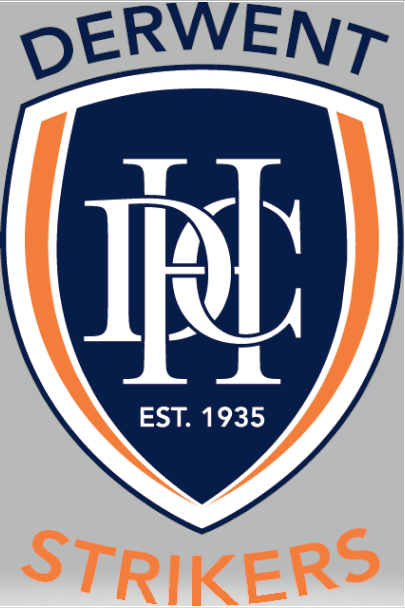 Working with Vulnerable People PolicyREASON FOR POLICYTo reduce the likelihood of harm to vulnerable people and to create safer environments for all vulnerable persons. This places compliance obligations on the Derwent Hockey Club, and those within the club who undertake activities with our vulnerable members.POLICY STATEMENTThe intent of this policy is to ensure that members of the Derwent Hockey Club are aware of the Registration to Work with Vulnerable People Act (Tas) 2013 and the obligations this imposes on the club.SCOPEThis policy applies to all members of the Derwent Hockey Club who perform roles which place them in contact with vulnerable people within the club.DEFINITIONSvulnerable person means –(a) a child; or(b) an adult in respect of whom a regulated activity is provided.child means a person who has not attained the age of 18 years.A regulated activity in relation to club or association activity is a cultural, recreational, sporting or community activity or service provided primarily for children by a club, association, movement, society or other similar body; Contact between a person and a vulnerable person as part of taking part in a regulated activity, means contact that (a) would reasonably be expected as a normal part of taking part in the regulated activity; and (b) is not incidental to taking part in the regulated activity; and (c) is one or more of the following: (i) physical contact, including taking part in the regulated activity at the same place as the vulnerable person.,(ii) oral communication, whether face-to-face or by telephone., (iii) written communication, including electronic communication.POLICY HISTORYBACKGROUNDThe Registration to Work with Vulnerable People Act (Tas) 2013 was introduced to provide for background checking and registration of people who work with vulnerable people. The object of the Act is to protect vulnerable persons from the risk of harm by –(a) preventing certain people from engaging in regulated activities; and(b) requiring persons engaged in regulated activities to be registered; and(c) requiring risk assessments to be undertaken –(i) in relation to persons wishing to be registered to engage in regulated activities; and(ii) in certain circumstances in relation to persons who are registered to engage in regulated activitiesWorking With Children PolicyThe Derwent Hockey Club, as part of the greater Hockey Tasmania community, defers to the relevant Hockey Tasmania policies contained at the link:https://hockeytasmania.com.au/about-us/policies/working-with-children-registration .When individuals register to become members of the Derwent Hockey Club, they will be asked to supply information. One of the pieces of information that they will be asked to supply is whether they hold a Working with Children Card and the relevant card number. These details will be stored on the Revolutionise Sport platform but will not be visible to persons other than those with ‘administration’ rights to this platform.Parental permission for use of Images of ChildrenWhen registering with the Derwent Hockey Club members / parents are given the opportunity to decline for their images and those of their children to be used by the club. For those who agree to the use of images, it is the policy of the Derwent Hockey Club to use photographs of a player taken during the competition and or training to promote the club and/or to promote the broader activities of the club. Promotional activities may include the publishing of photographs on the club's website in addition to other social media platforms. TYPE OF POLICYParticipationEFFECTIVE DATEApril 2021POLICY OWNERDerwent Hockey ClubPOLICY CONTACTDerwent Hockey Club - SecretaryPARTICIPATION POLICY – NAMEVERSIONRELEASE DATEAUTHORWorking With Vulnerable People Policy1April 2021DHC Committee